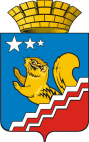 СВЕРДЛОВСКАЯ ОБЛАСТЬВОЛЧАНСКАЯ ГОРОДСКАЯ ДУМАПЯТЫЙ СОЗЫВЧетвертое заседание ПРОЕКТРЕШЕНИЕ № ____ г. Волчанск                                                                                                           от 21.04.2015 г.О просроченной кредиторской задолженности муниципальных учреждений Волчанского городского округаВ соответствии с планом контрольных мероприятий, утвержденного Решением Волчанской городской Думы от 29.01.2015 года № 10 «Об утверждении плана работы Волчанской городской Думы на 2015 год», заслушав информацию о просроченной кредиторской задолженности муниципальных учреждений Волчанского городского округа,ВОЛЧАНСКАЯ ГОРОДСКАЯ ДУМА РЕШИЛА:Информацию о просроченной кредиторской задолженности муниципальных учреждений Волчанского городского округа принять к сведению (прилагается).Рекомендовать Финансовому отделу администрации Волчанского городского округа, главным распорядителям бюджетных средств осуществлять контроль за состоянием просроченной кредиторской задолженности муниципальных учреждений.Рекомендовать органам местного самоуправления, осуществляющим функции и полномочия учредителя муниципальных бюджетных и автономных учреждений осуществлять контроль за состоянием кредиторской задолженности муниципальных бюджетных и автономных учреждений.Контроль исполнения настоящего Решения возложить на Комиссию по экономической политике, бюджету и налогам (Воронин С.А.).Информация о просроченной кредиторской задолженности муниципальных учреждений Волчанского городского округаПросроченной задолженностью являются не исполненные в установленный срок принятые обязательства, по которым строк исполнения уже наступил.По данным бюджетной отчетности главных распорядителей бюджетных средств, бюджетных и автономных учреждений по состоянию на 1 января 2015 года кредиторская задолженность составила 16 334,4 тыс.руб., в том числе по бюджетным и автономным учреждениям  5 355,4  тыс.руб. Из общей суммы кредиторской задолженности 8 781,5 тыс.руб. просроченная задолженность.По состоянию на 1 апреля 2015 года просроченная  задолженность по оперативным данным, предоставленных муниципальными учреждениями составила 11146,3  тыс. руб., в том числе:Таблица 1Тыс.рублейЗа 1 квартал произошло увеличение просроченной задолженности на  2364,8 тыс.рублей. Просроченная задолженность по кодам операций сектора государственного управления (КОСГУ) приведена в таблице 2. Таблица 2Тыс.рублейГлава Волчанского городского округа                                          А.В. Вервейн                 Председатель                  Волчанской городской Думы                                                                           А.Ю. ПермяковПриложение к решению Волчанской городской Думы от 21.04.2015 г. № ____Наименование ГРБССумма просроченной задолженностиСумма просроченной задолженностиНаименование ГРБСна 01.01.2015 годана 01.04.2015 годаАдминистрация ВГО5185,95456,1Комитет по управлению имуществом ВГО19,3839,3 Отдел образования ВГО3384,24483,0в т.ч. бюджетные и автономные учреждения1932,92653,1МКУК «Культурно-досуговый центр»192,1353,6Волчанская городская Дума0,00,0Контрольно-счетный орган ВГО0,014,2Финансовый отдел администрации ВГО0,00,0ИТОГО:8781,511146,3Наименование показателяВсего просроченной задолженности на 01.01.2015г.В том числе:В том числе:Всего просроченной задолженности на 01.04.2015г.В том числе:В том числе:Изменения (гр.5-гр.2)Наименование показателяВсего просроченной задолженности на 01.01.2015г.ОМС и казенные учрежденияБюджетные и автономные учрежденияВсего просроченной задолженности на 01.04.2015г.ОМС и казенные учрежденияБюджетные и автономные учрежденияИзменения (гр.5-гр.2)12345678Оплата труда с начислениями788,1243,1545,00,00,00,0-788,1Услуги связи0,00,00,00,20,20,00,2Транспортные услуги128,769,459,3203,072,6 130,474,3Коммунальные услуги2462,01602,0860,0 3921,32059,11862,21459,3Работы, услуги по содержанию имущества1126,9795,5331,41539,71172,5367,2412,8Прочие работы, услуги925,3851,573,81946,21805,8140,41020,9Приобретение основных средств2957,42939,418,03034,83016,818,077,4Приобретение материальных запасов139,6111,328,3243,3145,697,7103,7Прочие расходы253,6236,417,2292,5255,337,238,9ИТОГО:8781,56848,61932,911146,38515,12653,12364,8